МДОУ Михаленинский детский сад  № 6 «Теремок»Образовательная деятельность по экологии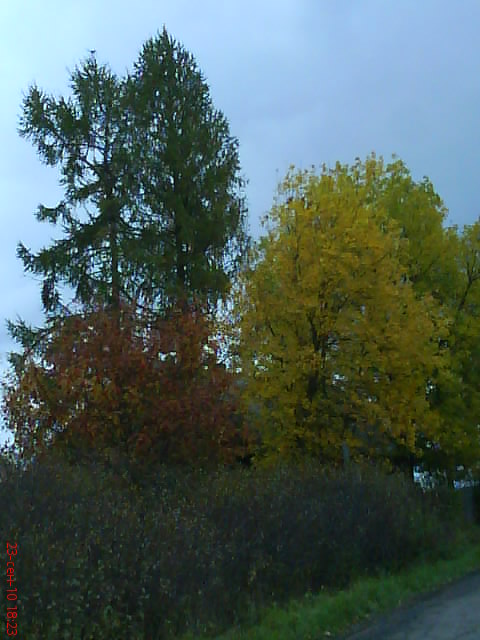 Воспитатель: Виноградова Е. С.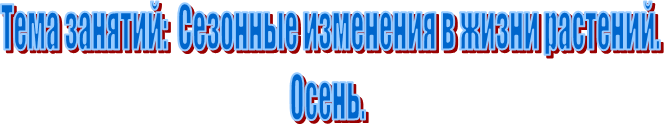 Программное содержание: уточнить и обобщить представление детей об осени, как о сезоне, когда в природе быстро меняются условия жизни (становится холодно; уменьшается световой день; бывают заморозки; на земле, траве, деревьях можно наблюдать  иней; листья на деревьях изменяют окраску и опадают; насекомые исчезают; животные готовятся к зиме; птицы улетают в тёплые края); закреплять знание осенних месяцев, нескольких форм деревьев, умение различать лиственные и хвойные деревья, отличать деревья по форме листа;Развивать наблюдательность, умение сравнивать.                                              Воспитывать любовь к природе, уважительное отношение к товарищам.Материал: презентация «Сезонные изменения в жизни растений. Осень», экологический дневник дошкольника (осень).Оборудование: экран; мультимедийная установка; ноутбук; журнал «Весёлые картинки»; газета «Новый путь»; письмо; листья берёзы, дуба, осины, клёна, иголки сосны; карточки с контурными изображениями листьев; корзинка; кукла – кот Баюн; кружка с настоем из листьев рябины; два стеклянных стаканчика; сода; уксус; карандаш коричневого цвета.Ход занятия:I слайд. ( Раздаётся стук в дверь, появляется почтальон.)        Воспитатель: Ребята, а кто к нам пришёл в гости?        Ответы детей: к нам пришёл почтальон.         Воспитатель: правильно.                                Почтальон приносит в дом                                Письма, журналы, газеты,                               Раздаёт открытки он,                               Весёлые конверты!           Почтальон: На адрес детского сада                               Почта пришла.                               Ну-ка, подходите,                               Почту получите.          (Почтальон  прощается с ребятами и уходит).        Воспитатель: Давайте посмотрим дети                                Что пишут в нашей газете?!          ( Открывает газету)                                Пишут новости на первой странице:                                Как народ живёт, работает, веселится,                                Что в огородах, садах поспевает,                                Что стали длиннее ночи,                                 А дни немного короче.           (Берёт журнал «Весёлые картинки»)                                В этом журнале есть стихотворение                                Оно передаёт грустное настроение.                               Послушаёте его, ребята,                                Обсыпается весь наш бедный сад.                                Листья, пожелтевшие, по ветру летят,                                Лишь вдали красуются, там, на дне долин,                                Кисти ярко-красные вянущих рябин.             (Листает журнал)                                А вот пишут на второй странице,                                Что на юг улетают птицы:                                 Ласточки, гуси, журавли                                 Далеко от родной земли.                                 А ещё в журнале написана загадка-                                 Ну-ка отгадайте её, ребятки!                                 Русские берёзки я позолочу,                                 Щедрыми дождями всех я окачу,                                 В разных лесочках                                 Выращу грибочки,                                 Соберу хороший урожай,                                  Чтоб богаче был наш край.                                 Что за волшебница? – у вас мы спросим                                 Это красавица – золотая…                         Дети все вместе:  ОСЕНЬ!               Воспитатель: Ребята, осень называют волшебницей красавицей.                                  Это удивительное время года.                                  Оно вдохновляет поэтов писать стихи, художников - II слайд                    картины. Давайте, посмотрим, какую картину написал( по щелчку)               художник Левитан. (беседа по картине)                                   Ребята, а когда мы можем сказать, что                                   наступила осень. (перечисляют приметы осени)                Дети: холодно, на деревьях листья изменяют окраску, они бывают                          жёлтые, красные, птицы улетают в тёплые края.                Воспитатель: Почему происходят такие изменения в природе?                 (Дети высказывают свои мнения.)III слайд      Воспитатель подводит детей к мысли, что солнце над горизонтом(по щелчку)                  поднимается не так высоко, как летом, земля получает                                        меньше тепла, день становится короче, мало                                        солнечных дней, часто тучи закрывают всё небо.                 Воспитатель: Ребята, но осень бывает разная.                                        Фёдор Иванович Тютчев писал:IV слайд               Есть в осени первоначальной(по щелчку)          Короткая, но дивная пора                              Весь день стоит как бы хрустальный                              И лучезарны вечера…                             О каком месяце осени писал автор?                  Дети: осень начинается в сентябре, это про сентябрь писал Тютчев.                 Воспитатель: другой поэт Иван Бунин сочинил такие строки:V слайд                 Лес, точно терем расписной (по щелчку)          Лиловый, золотой, багряный                                Весёлой пёстрою стеной                                 Стоит над светлою поляной.                                Про какой месяц мог так сказать поэт?                   Дети: Это про второй месяц осени –  про октябрь.                  Воспитатель: У Александра Сергеевича Пушкина любимое                                       время года – осеньVI слайд                 Уж небо осенью дышало, (по щелчку)          Уж реже солнышко блистало,                                Короче становился день,                                Лесов таинственная сень                                С печальным шумом обнажалась.                                Ложился на поля туман,                                Гусей, крикливых, караван                                Тянулся к югу.                                Приближалась довольно скучная пора.                                Стоял ноябрь уж у двора.               Это Пушкин говорит про ноябрь – последний месяц осени.               Итак, три осенних месяца. Назовите, ребята, их, пожалуйста!VI слайд                Дети называют месяцы, воспитатель поправляет. ( по щелчку)         Проговариваем все вместе.                Воспитатель: Осенью есть пора когдаVII слайд                     Листья облетают (по щелчку)                Их весёлый хоровод                                      Ветер кружит и несёт!                           Как называется это явление природы?                 Дети: это называется листопад. VIII слайд   Воспитатель: Ребята, когда мы на прогулке наблюдали за   (по щелчку)                    деревьями, мы отмечали, что деревья сбрасывают                                           листву не все разом. Одни деревья теряют листву                                          раньше, это клён, ясень. Другие позже – это берёза. ФизкультминуткаВетер дует нам в лицо, закачалось деревцо.Ветерок всё тише, тише.Деревцо всё выше, выше.                      Воспитатель: Ой, ребята, а про письмо- то я забыла.                (берёт конверт)                                          Конверт очень большой                                          И, наверное, не пустой!                                          Адрес: Россия, Нижегородская область                                          Варнавинский район, д.Михаленино.                                           ул. Молодёжная. д. 8                                           детский сад № 6 «Теремок»                                          Обратный адрес: Осенний лес                                          Отправитель: Осень.                  (открывает конверт)                                          Да, здесь листочки разные,                                          Жёлтые и красные.                                          Листочки берите,                                          Угадать спешите.                    (Дети достают из конверта листочки, раскладывают их на столе)IX слайд        (на слайде появляются разные деревья: берёза, клён, дуб, осина,(по щелчку                          сосна, рябина. Дети поднимают листочки этихкаждое дерево)                деревьев)                       Воспитатель: какое растение лишнее?                            Дети: лишнее дерево сосна – это хвойное дерево,                                     А берёза, клён, осина, дуб, рябина – это лиственные.X слайд               Воспитатель: ребята, посмотрите на экран вы видите(по щелчку)                               контуры листочков, с каких они деревьев                                                    упали.XI слайд              сейчас поиграем в игру «Найди пару»(по щелчку        (на слайде появляются предметы: перчатка, перо, монета, каждый предмет)                             иголка, капелька).                  (Дети 2 младшей подгруппы уходят на развивающий коврик)XII слайд(по щелчкупустой)        (Раздаётся: Мяу-мяу).                            Воспитатель: ребята, кто это может быть?                            Дети: так может кричать кошка.                  (Воспитатель подходит к корзинке и достаёт перчаточную куклу                   кота).                            Воспитатель: Это наш знакомый кот. Как его зовут?                            Дети: Кота зовут кот - Баюн.       (Воспитатель подносит кота себе к уху, как бы слушает, что говорит кот).        Воспитатель: кот – Баюн нам хочет рассказать осеннюю сказку. Эту                                сказку ему рассказал Пётр Головин.XIII слайд         (сказка) Настала осень. Деревья надели красивые(по щелчку)       разноцветные платья.                          Котёнок вышел погулять и увидел, как ветер играет листьями.                          Он решил тоже поиграть. Котёнок догонял листочки и                            накрывал их лапками. Он представлял, что это бабочки.                           Скоро к нему присоединился щенок. Он тоже стал бегать за                            листьями и гавкать, представляя, что это мышки.                           Вдруг порыв ветра подхватил листья, и они полетели.                           - Куда это они?- спросил щенок                           - На юг! – ответил котёнок.                           - А они вернутся назад?                            - Конечно, но только весной.                           - Возвращайтесь скорее – крикнул им вдогонку щенок, -                           мы вас будем ждать!                          А листья улетали всё дальше.               (Кот Баюн  прощается с ребятами, они благодарят его за сказку)               Воспитатель: на кого были похожи листочки в сказке у котёнка?               Дети: в сказке листочки  у котёнка  были похожи на бабочек.               Воспитатель: а у щенка листочки были на кого похожи?               Дети: щенок представлял, что листочки похожи на мышек.               Воспитатель: Но листья падают не только на землю, но и на                                       поверхность воды в реках и прудах.XIV слайд                    Вот какую картину увидал Михаил Яснов.              (Дети подготовительной подгруппы читают стихотворение                «Ути – ути»                           Под берёзой,                           Под осиной,                           Шевелясь едва –едва                           Будто выводок утиный,                           По реке плывёт листва.                           Не забудьте, не забудьте                           Возвратиться к нам весной!                           Ути – ути!                           Ути – ути…                           Утихает мир лесной.                           И стоят деревья -  мамы,                           И тревожно шелестят                           И глядят на самых, самых                           Жёлтых маленьких листят.               Воспитатель: Итак, в этом стихотворении автор говорит, что                                       листочки похожи на маленьких утят, он их даже                                       называет листятами.XV слайд   Физкультминутка( белый)         Вы  листочки, а я ветер. Когда ветер дует, листочки кружатся,                       летят. Когда ветер стихает – листочки падаю на землю, дети                       приседают.                    ( Дети старшей подгруппа уходят на развивающий коврик).              Воспитатель: Роняют леса свои листья, устилая землю многоцветным                                       ковром. Но откуда у осени столько разных красок и                                       куда деваются зелёные переливы лета?                                          Жёлтая краска присутствует в листьях всегда.                                      Просто летом жёлтый цвет не заметен, его затмевает                                       более сильный зелёный. С наступлением холодов и                                       короткого дня зелёная краска в листочках не                                      образуется.                                            А жёлтая же более устойчива к низкой температуре,                                       поэтому осенью она, делается, хорошо заметна.                                    Проведём эксперимент.XVI слайд          Воспитатель: (по щелчку)               Я взяла несколько покрасневших листочков рябины, Ход эксперимента             измельчила их ножницами и положила в                                        эмалированную кружку, налила воды и разогрела их на                                      плите. Вода покрасилась в красновато - синий цвет.                                      Вот она.                                          Сейчас разольём её в прозрачные стаканчики, в один                                   добавим соду, в другой уксус; в первом стаканчике вода                                     - пожелтела, во втором – порозовела.                           Вывод: мы увидали, почему листья окашиваются в желтый                                                        или красный цвет, это зависит от того, что за лето                                         накапливается в листьях.                             Яркость осенних листьев зависит от погоды… Но не у всех                              деревьев или кустарников, с сирени лист облетает зелёный.                             В них нет других красок, кроме зелёной.                  Воспитатель: К нам приходил весёлый художник. Он оставил                                                  рисунки, давайте их рассмотрим.XVII слайд      Что вы видите на рисунке?  ( На рисунке дерево клён.)(по щелчку)      А плоды, какие? ( Желуди).  Может ли быть это в природе?(клен с             (Нет, такого не может быть в природе, желуди растут  на дубе)           желудями)               (Работа с экологическим дневником, ноябрь – четвёртая неделя)XVIII слайд           Ноябрь месяц ещё называют предзимье.(пустой)                 В ноябре часто идёт моросящий дождь, а иногда на землю                                 ложится сплошной снежный покров, деревья покрываются                                серебристым инеем.                                Загадка: И не снег, и не лед,                                              А серебром деревья убирает. (иней)XIV слайд        Воспитатель: итак, ребята, заканчивается последний месяц (по щелчку)                            осени – ноябрь, закрасим его в «Круге года»Круг года                                коричневым цветом – цветом опавших листьев                                                                  дуба.XV слайд                     Ребята, мы с вами говорили об изменениях в жизни (по щелчку)                 растений осенью. Давайте ещё раз коротко вспомним.дождь, листопад,        (на деревьях листья изменяют окраску и опадают. Это улетают птицы.           пора листопада, часто идёт дождь, птицы улетают в                                       тёплые края, потому что насекомых становится мало,                                      они с наступлением холода засыпают)XVI слайд        Воспитатель: Солнце стало холодней (по щелчку)                             Улетают птицы.осенняя                                     И всё меньше ясных дней картинка                                  Первый лист кружится.                                                  Тучи тёмною толпой                                                  По небу спешат.                                                  Лес как будто золотой                                                  И полно опят!